Portage Area Jr - Sr High School Event Guest Request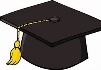 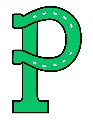 High School Graduate GuestEvent:  	_	Name of Portage Area Student (print clearly):  	______Name of Guest (print clearly): ________________________________________________  Age: ____________Name of Guest’s Legal Guardian (print clearly):  	______Guest MUST complete the following AND attach a photo ID: As a guest of a Portage Area student, I certify that I …	             have no current or pending criminal charges.	             am not currently expelled or suspended from a school.I certify that I understand the rules and procedures of Portage Area and accept responsibility, along with my guardian, for my conduct at the dance. I agree to follow all rules at the dance as set forth by Portage Area School District.Signature of Guest:  		Signature of Guest’s Parent/Guardian:  	Emergency Contact Phone # ______________________________________________________High School Attended: ___________________________________________________________Graduation Year: ______________Portage Student MUST complete the following:I certify that I have explained the rules and procedures of Portage Area High School to my guest and accept responsibility, along with his/her guardian for the conduct of this person at the dance.  Furthermore, my guest understands that he/she must abide by the general rules at the dance.Portage Area Student’s Signature:  		